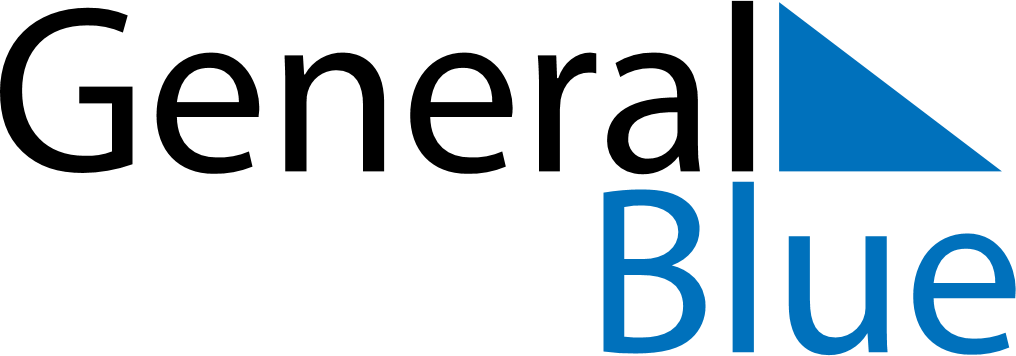 2021 – Q3Brazil  2021 – Q3Brazil  2021 – Q3Brazil  2021 – Q3Brazil  2021 – Q3Brazil  2021 – Q3Brazil  JulySundayMondayTuesdayWednesdayThursdayFridaySaturdayJuly123July45678910July11121314151617July18192021222324July25262728293031JulyAugustSundayMondayTuesdayWednesdayThursdayFridaySaturdayAugust1234567August891011121314August15161718192021August22232425262728August293031AugustSeptemberSundayMondayTuesdayWednesdayThursdayFridaySaturdaySeptember1234September567891011September12131415161718September19202122232425September2627282930SeptemberAug 8: Father’s DaySep 7: Independence Day